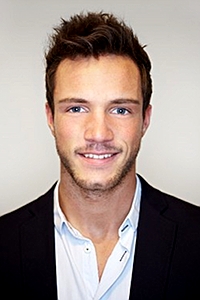 Anlagen: 	Anlage 1, Anlage 2, Anlage 3…